NOTE: Authoritative Islamic texts are the Qur’an and Hadith. Muslims believe that the Qur’an is the revealed word of Allah (verse numbers differ slightly in different versions). Sura always stands for a chapter in the Qur’an. Islamic belief is that Muhammad is the perfect example to be followed by all Muslims. Whatever he said, practiced or approved is called Hadith. There are six different sets of authentic ahadith (Hadiths): Bukhari, Muslim, Abu Dawud, Tirmizi, Sunnan Ibn Majah and Sunnan Nasa’i. This pamphlet is intended to show the teachings and examples of Muhammad, and is not intended to be offensive to Muslims; many Muslims may have little real knowledge of what their god, Allah and their prophet has said on this topic.	People everywhere need people! We need to have friends. Our relationships, to a large extent, show who we really are. How we relate to people with whom we agree, or disagree, shows what is in our heart; it reflects who we are and what we believe. Islam’s approach to relationships is the very opposite to Christianity’s.	Jesus said, ‘If you love those who love you, what reward will you have? Do not even tax collectors do the same? If you greet only your brothers, what more are you doing  than others? Do not even the unbelievers do the same?’ (Matthew 5:46-47). 	Islam, and the agents of multiculturalism, present Islam as a tolerant and peaceful faith having the answers for the world’s problems. However, much of what is presented as ‘true’ Islam, is in fact, a very limited and distorted view of what the Qur’an, Hadith and the life of Muhammad really teach.A BRIEF OVERVIEW OF MUHAMMAD’S TEACHINGChristians and Jews are BelieversIn Sura 85:4-11, an historical reference to king Dhu Nawas’ massacring the Christians of Najran, and in 18:10-27, Christians are called believers; in Sura 2:62 and 5:69 Allah said that Jews, Christians and Sabaeans [star worshippers] will not grieve in the Last Day [the Day of Judgment]. In Sura 2:122 and  Allah said that the children of  are preferred above all, prophets and kings among them.Christians and Jews are Disbelievers	Sura 5:72-73 ‘They surely disbelieve who say: Lo! Allah is the Messiah, son of Mary. The Messiah (himself) said: O Children of , worship Allah, my Lord and your Lord. Lo! whoever ascribes partners unto Allah, for him Allah has forbidden paradise. His abode is the Fire. For evil-doers there will be no helpers. They surely disbelieve who say: Lo! Allah is the third of three; when there is no God except the One God. If they stop not from so saying, a painful doom will fall on those of them who disbelieve.’	Sura 4:116 says that Christians cannot be forgiven because they are polytheists [believe in more than one God]: ‘Lo! Allah pardons not that partners should be ascribed unto Him. He pardons all except that to whom He will. Whoever ascribes partners unto Allah has wandered far astray.’Go to Christians and Jews for Wisdom	Sura 10:94: ‘And if thou (Muhammad) art in doubt concerning that which We reveal unto thee, then question those who read the Scripture [Jews and Christians] (that was) before thee. Verily the Truth from thy Lord hath come unto thee. So be not thou of the waverers.’ 	Sura 5:47, ‘Let the People of the Gospel judge by that which Allah hath revealed therein. Whoso judgeth not by that which Allah hath revealed: such are evil-livers.’Christians and Jews are DeludedSura 9:30, ‘And the Jews say: 'Uzair (Ezra) is the son of Allâh, and the Christians say: Messiah is the son of Allâh. That is a saying from their mouths. They imitate the saying of the disbelievers of old.	 Allah's curse be on them [Jews & Christians]: how they are deluded away from the Truth!’	Sura 98:6, ‘Lo! those who disbelieve, among the People of the Scripture [Jews and Christians] and the idolaters, will stay in fire of hell. They are the worst of created beings.’ (also see Sura 8:55).Be Nice to Christians and Jews   Sura 29:46 ‘And argue not with the people of the Scripture (Jews and Christians), unless it be in (a way) that is better (with good words and in good manner, inviting them to Islâmic Monotheism with His Verses), except with such of them as do wrong, and say (to them): "We believe in that which has been revealed to us and revealed to you; our Ilâh (God) and your Ilâh (God) is One (i.e. Allâh), and to Him we have submitted (as Muslims).”’  (See also Sura 16:125).Fight, Kill, Loot and Despoil Christians and Jews	Sura 3:181, ‘Truly Allah heard the saying of those [Jews in Al-Medina] who said, (when asked for contributions to jihad): "Allah, forsooth, is poor, and we are rich!" We shall record their saying with their slaying of the prophets wrongfully and We shall say: Taste you the punishment of burning!’  	Bukhari, vol.4 , Hadith 176: “‘Allah's Apostle said, "You (i.e. Muslims) will fight the Jews till some of them will hide behind stones. The stones will (betray them) saying, 'O 'Abdullah (i.e. slave of Allah)! There is a Jew hiding behind me; so kill him.'“ Looting and despoiling Christians and Jews are considered good works (Sura 9:120; 4:94). Early in Muhammad’s career, Allah taught that Jews and Christians were believers; later in Muhammad’s career, Allah taught they were unbelievers, and could not repent to turn to Allah, even if Muhammad prayed 70 times for them (Sura 9:80).WHY ALLAH AND MUHAMMAD CHANGE THEIR MINDS?	The ‘kind’ teachings about Jews and Christians were made when Muhammad’s followers were few and poor; when his forces had grown in strength and he had become wealthy, Allah declared that no other religion would be accepted (thus, Judaism and Christianity were accursed) and he became very militant. ALLAH ACCEPTS NO RELIGION OTHER THAN ISLAMSura 3:85, ‘If anyone desires a religion other than Islam (submission to Allah) never will it be accepted of him; and in the Hereafter he will be in the ranks of those who have lost (all spiritual good).’ [Yousaf Ali’s Trans.] (also see Sura 3:83)MUSLIMS MUST NOT BEFRIEND NON-MUSLIMS	Sura 3:28, ‘Let not the believers take disbelievers for their friends in preference to believers. Whoever does that has no connection with Allah unless (it be) that you but guard [al-taqiyya—legal deception] yourselves against them, taking (as it were) security. Allah bids you beware (only) of Himself. Unto Allah is the journeying.’ Also see Sura 4:144-45.	Sura , ‘O you who believe! Take not the Jews and the Christians for friends. They are friends one to another. He among you who takes them for friends is (one) of them. Lo! Allah guides not wrongdoing folk.’ALLAH COMMANDS MUSLIMS TO FIGHT NON-MUSLIM NEIGHBOURS	Sura 9:123, ‘O you who believe! Fight those of the disbelievers who are near to you, and let them find harshness in you, and know that Allah is with those who keep their duty (unto Him).’	Sura 9:5, ‘Then, when the sacred months have passed, slay the idolaters wherever you find them, and take them (captive), and besiege them, and prepare for them each ambush. But if they repent and establish worship and pay the poor-due, then leave their way free. Lo! Allah is Forgiving, Merciful.’  MUSLIMS MUST NOT OBEY NON-MUSLIMS	Sura 25:52, ‘So obey not the disbelievers, but strive against them herewith with a great endeavour.’  Sura 26:151, ‘And obey not the command of the prodigal [their chief: leader who were polytheists, criminals and sinners, The Noble Qur’an]. Sura 33:1-2 ‘… and obey not the disbelievers and the hypocrites. Lo! Allah is Knower, Wise. And follow that which is inspired in you from your Lord. Lo! Allah is Aware of what you do.’  Sura 68:8, ‘Therefore obey not you the rejecters [unbelievers].’DID JESUS PREACH SUCH HATRED?	No! In fact, as he was being crucified, He prayed for His enemies, “Father, forgive them.” (Luke 23:34) and Jesus tells his followers, ‘But I say to you, love your enemies and pray for those who persecute you.’ (Matthew 5:44). Christians are told to bless those who curse them, to bless and not to curse (Romans 12:14) and are told to obey the government (Romans 13:1-8). .	Violence is a by-product of the sinful nature of our humanity, which stems from mankind’s thinking that someone is better than another. However, Yahweh, the God of the Bible, created man and woman in His own image and likeness (Genesis 1:27) and, in Christ, all who accept Him as their Lord and Saviour, are adopted into His family (John 1:12). Regardless of race, “there is neither Jew nor Greek, slave nor free, male nor female, for you are all one in Christ Jesus” Galatians 3:28.	God condemns partiality (1 Timothy 5:21; James 2:1-10; 3:17) and the Prince of Peace, the Lord Jesus Christ teaches: Love your enemies (Matthew -44)Live in peace with all men (Hebrews ) Obey the governing authorities (Ro. 13:1-4).Do good to all … (Galatians )Now you have an opportunity to find out more for yourself, as God has given you the means and the ability to search for the truth. We are offering you a copy of the Holy Bible and “The Life of the Messiah”  absolutely , just by contacting us.Read the Holy Bible online: http://www.ibs.org/biblesWatch the Jesus Film: www.jesusfilm.org/languagesMizan ul Haqq Email: anymorequestions@gmail.comJews & Christians in Islam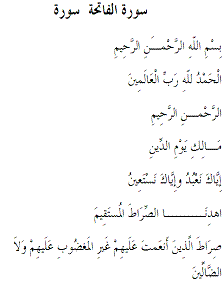 Sura ‘Al-Fatihiah’ (The Opening) 1:1-7In the name of Allah, the Beneficent, the Merciful. Praise be to Allah, Lord of the Worlds, The Beneficent, the Merciful. Master of the Day of Judgment, You (alone) we worship; You (alone) we ask for help. Show us the straight path, The path of those whom You have favoured; Not the (path) of those who earn Your anger nor of those who go astray.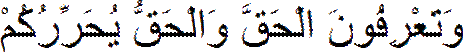 Jesus said: “...and you will know the truth, and the truth will set you free.” (John 8:32)Warning—This pamphlet contains words of the Qur’an in Arabic and English. Please use appropriately.